COUNTRY: BRAZIL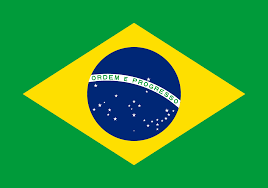 COMMITTEE: ECONOMIC AND SOCIAL COUNCIL (ECOSOC)AGENDA: Achieving Sustainable DevelopmentGoals in fragile statesThe United Nations Conference on the Human Environment (UNCHE) in Stockholm in 1972 was the first major United Nations conference devoted entirely to environmental issues. At that time, it was recognized that “The protection and improvement of the human environment is a major issue which affects the well-being of peoples and economic development throughout the world”The product of this conference, the Declaration of the United Nations Conference on the Human Environment, known as the Stockholm Declaration, is dominated by the reciprocal concerns about the environmental implications of socioeconomic development and the repercussions of environmental degradation for the development prospects of present and future generations. It concludes with a commitment to respond to the worldwide problem of environmental deterioration, setting out the principles, guidelines and recommendations that should guide citizens, communities, and local and national governments in shaping their actions with “a more prudent care for their environmental consequences”The Delegate of Brazil would like to clarify its stances on the topic, achieving SDGs in fragile states. The Sustainable Development Goals (SDGs), otherwise known as the Global Goals, are a universal call to action to end poverty, protect the planet and ensure that all people enjoy peace and prosperity. The Brazilian Government has established a National SDG commission including 32 representatives from civil society and government. It also created a webpage on which the actions to implement the SDGs are being presented. In order to encourage, promote and bring visibility to practices that contribute to achieving the SDGs in Brazil, a Brazilian SDG Award has also been established by the Brazilian Government. The Brazilian SDG Award aims to promote practices that contribute to the achievement of the 2030 Agenda in Brazil. The Award will also contribute to the consolidation of a “good practises data base” that will serve as a reference in the implementation and dissemination of the 2030 Agenda. 		The Brazilian Business Council for sustainable development (CEBDS) has been engaging business with the SDGs mainly through publications, trainings and social media information, engaging with the government and promoting awareness to society as a whole. Through a partnership with “Aldeias Infantis”, a non-profit organization, we promote the elaboration of comics, together with a famous Brazilian cartoonist, so that children can also have access to the SDGs.                Business has been working to continuously integrate the SDGs into the business strategy, including larger companies that have already been following the guidance outlined in the SDG compass. In particular, companies have been looking to identify priority SDGs to be worked at, establish goals and metrics and disclose progress as part of the corporate reporting cycle. On the other hand, medium and small enterprises still have to increase awareness around the SDGs and their strategic importance. More work needs to be done to engage these companies and help them pave the way to a more sustainable future. DELEGATE:KALAIARASI.V,GRADE 10, ADARSH VIDYA KENDRA.